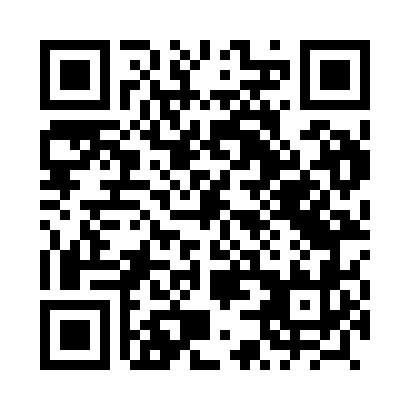 Prayer times for Rokutow, PolandWed 1 May 2024 - Fri 31 May 2024High Latitude Method: Angle Based RulePrayer Calculation Method: Muslim World LeagueAsar Calculation Method: HanafiPrayer times provided by https://www.salahtimes.comDateDayFajrSunriseDhuhrAsrMaghribIsha1Wed2:455:1812:455:538:1410:352Thu2:415:1612:455:548:1510:383Fri2:385:1412:455:558:1710:424Sat2:345:1312:455:568:1810:455Sun2:325:1112:455:578:2010:486Mon2:315:0912:455:588:2210:517Tue2:305:0712:455:598:2310:528Wed2:295:0512:456:008:2510:529Thu2:295:0412:456:018:2710:5310Fri2:285:0212:456:028:2810:5411Sat2:275:0012:456:038:3010:5412Sun2:274:5912:456:048:3110:5513Mon2:264:5712:456:058:3310:5614Tue2:254:5612:456:068:3410:5615Wed2:254:5412:456:078:3610:5716Thu2:244:5312:456:078:3810:5817Fri2:244:5112:456:088:3910:5818Sat2:234:5012:456:098:4010:5919Sun2:224:4812:456:108:4211:0020Mon2:224:4712:456:118:4311:0021Tue2:214:4612:456:128:4511:0122Wed2:214:4512:456:138:4611:0223Thu2:214:4312:456:138:4811:0224Fri2:204:4212:456:148:4911:0325Sat2:204:4112:456:158:5011:0426Sun2:194:4012:456:168:5211:0427Mon2:194:3912:466:168:5311:0528Tue2:194:3812:466:178:5411:0529Wed2:184:3712:466:188:5511:0630Thu2:184:3612:466:198:5611:0731Fri2:184:3512:466:198:5811:07